DATOS DEL SOLICITANTEDATOS DEL REPRESENTANTEEXPONE:Que mediante Orden de concesión de la Consejería de Agua, Agricultura, Ganadería, y  Pesca,  de 14  de diciembre de 2023 le fue concedida una subvención de ________________________________ € para la ejecución de la actuación denominada ______________________________________________________________________________________________.Que con fecha ___________________ ha finalizado la ejecución de la actuación subvencionada.Que, a la presente solicitud de pago, de acuerdo con lo establecido en el Anexo IV de la Orden de 29 de abril de 2022, le ACOMPAÑA la siguiente documentación:AUTORIZACIONESPROTECCIÓN DE DATOS	En……………………………..., a …..de ………………. de 202…Fdo. …………………………………………….Cargo: …………………………………………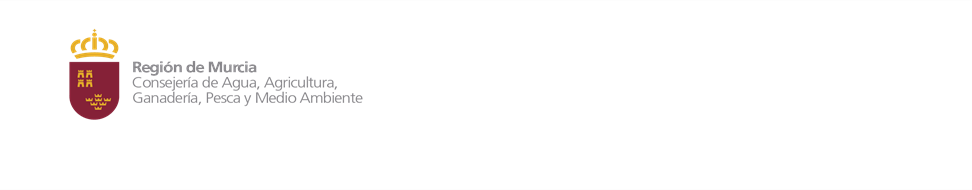 Región de MurciaConsejería de Agua, Agricultura, Ganadería y PescaRegión de MurciaConsejería de Agua, Agricultura, Ganadería y PescaPROCEDIMIENTO3910NÚMERO DE EXPEDIENTE:SOLICITUD DE PAGOSOLICITUD DE PAGONOMBRE Y APELLIDOS/RAZÓN SOCIALNOMBRE Y APELLIDOS/RAZÓN SOCIALNOMBRE Y APELLIDOS/RAZÓN SOCIALNOMBRE Y APELLIDOS/RAZÓN SOCIALNIF/CIFDATOS POSTALES:DATOS POSTALES:DATOS POSTALES:DATOS POSTALES:DATOS POSTALES:DIRECCIÓN (calle, número, puerta, esc., bloque, etc.)C.P.PROVINCIAMUNICIPIODIRECCIÓN (calle, número, puerta, esc., bloque, etc.)C.P.PROVINCIAMUNICIPIODIRECCIÓN (calle, número, puerta, esc., bloque, etc.)C.P.PROVINCIAMUNICIPIODIRECCIÓN (calle, número, puerta, esc., bloque, etc.)C.P.PROVINCIAMUNICIPIODIRECCIÓN (calle, número, puerta, esc., bloque, etc.)C.P.PROVINCIAMUNICIPIOCÓDIGO POSTALPROVINCIAMUNICIPIOPEDANÍAPEDANÍATELÉFONO 1 (móvil)TELÉFONO 2CORREO ELECTRÓNICOCORREO ELECTRÓNICOCORREO ELECTRÓNICONOMBRE Y APELLIDOSNOMBRE Y APELLIDOSNOMBRE Y APELLIDOSNIFNIFCARGODATOS POSTALES:DATOS POSTALES:DATOS POSTALES:DATOS POSTALES:DATOS POSTALES:DATOS POSTALES:DIRECCIÓN (calle, número, puerta, esc., bloque, etc.)C.P.PROVINCIAMUNICIPIODIRECCIÓN (calle, número, puerta, esc., bloque, etc.)C.P.PROVINCIAMUNICIPIODIRECCIÓN (calle, número, puerta, esc., bloque, etc.)C.P.PROVINCIAMUNICIPIODIRECCIÓN (calle, número, puerta, esc., bloque, etc.)C.P.PROVINCIAMUNICIPIODIRECCIÓN (calle, número, puerta, esc., bloque, etc.)C.P.PROVINCIAMUNICIPIODIRECCIÓN (calle, número, puerta, esc., bloque, etc.)C.P.PROVINCIAMUNICIPIOCÓDIGO POSTALPROVINCIAMUNICIPIOMUNICIPIOPEDANÍAPEDANÍATELÉFONO 1 (móvil)TELÉFONO 2CORREO ELECTRÓNICOCORREO ELECTRÓNICOCORREO ELECTRÓNICOCORREO ELECTRÓNICOMemoria descriptiva de la actuación que detalle la correcta ejecución de la inversión realizada y resultados obtenidos.Memoria económica justificativa del coste de las actividades realizadas, que contendrá, al menos: Cuenta justificativa: Relación clasificada de los gastos e inversiones de la actividad, con identificación del acreedor y del documento, concepto (vinculado con la actividad), importe, fecha de emisión y, en su caso, fecha de pago.  Facturas de los gastos e inversiones incorporados en la relación a que se hace referencia en el punto anterior acompañadas de los justificantes de pago.Certificado del proveedor acreditativo de pago de las facturas. Documentos acreditativos de que la entidad beneficiaria de la subvención dispone de los permisos, autorizaciones y licencias necesarias para el ejercicio de la actividad o el desarrollo de la actuación subvencionada.Relación de otras subvenciones si las hubiera para la misma actividad. En caso de no existir dicha subvención/ingreso, Declaración  de no haber percibido subvención alguna para la misma actividad.Relación de los tres presupuestos definitivos para para la realización de las instalaciones.Memoria justificativa del cumplimiento del principio de no causar un perjuicio significativo al medio ambiente (PRINCIPIO DNSH), conforme al modelo de documento adjunto en el tramitadorDECLARACIÓN de ausencia de conflicto de interés (DACI), conforme al modelo de documento adjunto en el tramitador así como DECLARACIÓN de cesión y tratamiento de datos en relación con la ejecución de actuaciones del plan de recuperación, transformación y resiliencia (PRTR) y DECLARACIÓN de compromiso en relación con la ejecución de actuaciones del plan de recuperación, transformación y resiliencia (PRTR). Las tres declaraciones de conformidad, con el anexo IV de la Orden HFP/1030/2021, de 29 de septiembre, por la que se configuran el sistema de gestión del plan de recuperación, transformación y resiliencia. En caso de demoliciones, justificación de que se ha cumplido el objetivo europeo de garantizar que al menos el 70 % (en peso) de los residuos de construcción y demolición no peligrosos (excluyendo el material natural mencionado en la categoría 17 05 04 en la Lista europea de residuos establecida por la Decisión 2000/532/EC) generados en el sitio de construcción está preparado para su reutilización, reciclaje y recuperación de otros materiales, incluidas las operaciones de relleno utilizando residuos para substituir otros materiales, de acuerdo con la jerarquía de residuos y el Protocolo de gestión de residuos de construcción y demolición de la UEEn su caso, Documentación acreditativa de asistencia a los cursos o programas del plan de formación.Licencia de obras, en su caso. Certificado Municipal de compatibilidad urbanística, en su caso.Documentación acreditativa, en su caso, de que las demoliciones efectuadas se han realizado conforme al artículo 14.3 del Real decreto 948/2021, de 3 de noviembreC Certificado bancario en el que consten los datos del Código Internacional de Cuenta Bancaria (IBAN), a nombre del peticionario    de la ayuda.La presentación de esta solicitud supone la aceptación de los siguientes autorizaciones:                  En cumplimiento del artículo 26.2 del Real Decreto 948/2021, de 3 de noviembre, en aplicación del artículo 28 de la Ley 39/2015, de 1 de octubre, del Procedimiento Administrativo Común de las Administraciones Públicas, el órgano administrativo competente consultará o recabará por medios electrónicos, los datos relacionados a continuación, salvo que se oponga a la consulta. NO AUTORIZO* la consulta datos de identidad y, en su caso, de su  representante. NO AUTORIZO* la consulta en la Agencia Estatal de la Administración Tributaria y la Seguridad Social que se encuentran al corriente de sus obligaciones tributarias y con la Seguridad Social. NO AUTORIZO* la consulta de la Certificación acreditativa del cumplimiento que se encuentra al corriente de las obligaciones tributarias con la Hacienda Autonómica.(*)En el caso de NO AUTORIZACIÓN a que el órgano administrativo competente consulte u obtenga los mencionados datos y documentos, QUEDO OBLIGADO A APORTARLOS al procedimiento junto a esta solicitud o cuando me sean requeridos.Para cumplir el mandato de la Ley Orgánica 3/2018, de 5 de diciembre, de Protección de Datos Personales y garantía de los derechos digitales se le informa de lo siguiente:1. Responsable del tratamiento: Dirección General del  Agua de la Consejería de Agua, Agricultura, Ganadería y Pesca de la Comunidad Autónoma de la Región de Murcia; dirección: Plaza Juan XXIII, 4, 30008, Murcia.2. Finalidad del tratamiento: La finalidad del tratamiento es la gestión y tramitación de las solicitudes de ayuda destinada a la ejecución de proyectos relacionados con  el programa de aplicación de Agricultura de Precisión y Tecnologías 4.0 en el sector agrícola y ganadero, dentro del Plan de impulso de la sostenibilidad y competitividad de la agricultura y la ganadería (III) en el marco del Plan de Recuperación, Transformación y Resiliencia.La información facilitada será tratada con el fin de gestionar, tramitar y resolver su solicitud.
Los datos personales se conservarán mientras sean necesarios para la realización de las actuaciones relativas a su petición, así como su archivo.3. Legitimación del tratamiento: el tratamiento es necesario para el cumplimiento de una tarea en interés público o el ejercicio de los poderes públicos conferidos al responsable del tratamiento (artículo 8 de la Ley Orgánica 3/2018, de 5 de diciembre de Protección de Datos Personales y garantías de los derechos digitales en relación con el artículo 6.1.e del Reglamento 2016/679 de Protección de Datos) en relación con las diversas normas que regulan el procedimiento.4. Destinatarios de cesiones: no se cederán datos a terceros, salvo obligación legal.5. Información adicional: puede consultar la información adicional y detallada sobre protección de datos y el delegado de protección de datos en la página web http://www.carm.es/web/pagina?IDCONTENIDO=62678&IDTIPO=100&RASTRO=c672$m6. Procedencia de los datos: los datos se recogen de las solicitudes, que son aportados por el interesado o su representante, y en su caso, podrán obtenerse de la Plataforma de Interoperabilidad.7. Derechos del interesado: puede ejercitar sus derechos de acceso, rectificación, supresión, oposición y portabilidad de los datos de sus datos, de limitación y oposición a su tratamiento, así como otros derechos que se explican en la información adicional, ante el responsable del tratamiento. Asimismo puede dirigirse al Delegado de Protección de Datos de la Comunidad Autónoma de la Región de Murcia en la dirección de correo electrónico: dpdigs@carm.es. Puede ejercer sus derechos mediante la presentación de una solicitud en la Sede Electrónica de la CARM, código de procedimiento 2736, así como consultar la información y requisitos del ejercicio de derechos en el apartado de "Protección de Datos" de la web: www.carm.es . En cualquier caso puede presentar una reclamación ante la Agencia Española de Protección de Datos (AEPD)Contacto Delegado de Protección de Datos: Inspección General de Servicios de la CARM; dirección de correo electrónico: dpdigs@listas.carm.esInformación adicional: Puede consultar información adicional y detallada sobre Protección de Datos en la siguiente dirección: https://www.carm.es/web/pagina?IDCONTENIDO=62678&IDTIPO=100&RASTRO=c672$m